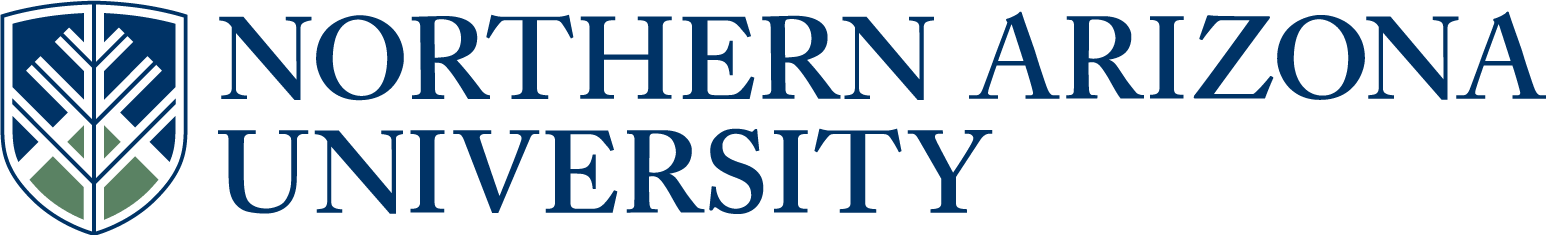 UCC/UGC/ECCCProposal for Plan Change or Plan DeletionIf this proposal represents changes to the intent of the plan or its integral components, review by the college dean, graduate dean (for graduate items) and/or the provost may be required prior to college curricular submission.All Plans with NCATE designation, or plans seeking NCATE designation, must include an NCATE Accreditation Memo of Approval from the NAU NCATE administrator prior to college curricular submission.UCC proposals must include an updated 8-term plan.UGC proposals must include an updated program of study.8.  Justification for proposal:   The change increases methodology coursework with the intended audience in mind, namely, secondary education majors in other areas such as physics and elementary education majors seeking a stronger background in mathematics content and teaching methodology.  The new course MAT 220, which focuses on communication, reasoning, and problem solving, is also required in order to bolster those skills for students in the expected audience.  9.  NCATE designation, if applicable:   11. Will this proposal impact other plans, sub plans, or course offerings, etc.?         Yes        No                                                                                                                                           If yes, describe the impact.  If applicable, include evidence of notification to and/or response from       each impacted academic unit Answer 12-13 for UCC/ECCC only:12.  A major is differentiated from another major by required course commonality:  24 units of the          required credit hours of a major must be unique, (i.e. not common or not dual use as a required        element in another major), to that major.  Does this plan have 24 units of unique required        credit?                                                                                                                     Yes       No                                                                                                                                   13.  Minor: A planned group of courses from one or more subject matter areas consisting of at least           18 hours and no more than 24 hours.  At least 12 hours of the minor must be unique to that minor        to differentiate it from other minors.                                                                                                        Does this minor have 12 units of unique required credit?                                      Yes       No Answer 14-15 for UGC only:14.  If this is a non-thesis plan, does it require a minimum of 24 units of formal graded coursework?                                                                                                                                                                                                                                                   Yes       No        If no, explain why this proposal should be approved.15.  If this is a thesis plan, does it require a minimum of 18 units of formal graded coursework?                                                                                                                                                                                                                                                   Yes       No        If no, explain why this proposal should be approved.Approved as submitted:                                       Yes      No           Approved as modified:                                         Yes      No  Approved as submitted:                                       Yes      No   Approved as modified:                                         Yes      No    FAST TRACK   (Select if this will be a fast track item.  Refer to  Fast Track Policy for eligibility)1.  College:CEFNSCEFNSCEFNS2.  Academic Unit:2.  Academic Unit:2.  Academic Unit:Mathematics & Statistics 3.  Academic      Plan Name:3.  Academic      Plan Name:Minor in Mathematics Secondary Education (MATEDMN)Minor in Mathematics Secondary Education (MATEDMN)4.  Emphasis:4.  Emphasis:5.  Plan proposal:5.  Plan proposal:  Plan Change   Plan Change   Plan Deletion   Plan Deletion   New      Emphasis  New      Emphasis  Emphasis       Change  Emphasis       Change  Emphasis                    Deletion6.  Current student learning outcomes of the plan.  If structured as plan/emphasis, include for both core and emphasis. Diversity: Special Education; English Language Learner; Culture Implement: Inquiry/non-inquiry; Questioning; Management; Presentation Skills; Accommodation; Flexibility Students: Caring Empathetic Attitude; Equity-Valuing all Students; Understand Students; Value Inquiry & Hands - On LessonsAnalysis: Analysis of Student Learning; Analysis of Student Behavior; Analysis of Student Response; Analysis of Student EngagementAssessment: Research; Student Misconceptions; Types of AssessmentBasic Skills: Reading; Writing; speakingLegal/Ethical: Safety; Reporting Student Conduct Math and Science: Deep & Connected; General Content Knowledge; Nature of the Discipline; Process Standards; Syntactic knowledge; ModelingPedagogical: Research; Developmental A & S Interpret & Apply Standards; Making Content Assessable; Curriculum Resources; Teaching StrategiesPlanning: Instructional Strategies; Sequencing; Learning Goals; Questioning; Assessment; Management; Unit sequencing; Metacognition; Curriculum AnalysisProfession: Value Application of Technology; Dress Professionally; Ethical - Academic Integrity; Time Management & Responsibility; Team Player/Collaborate Self: Life - Long Learner; Reflective Practitioner; Flexibility & Adaptability; Open to Change; Hard Working Effective; Time ManagementTeach and Learn: Problem Solving; Metacognition Instructional Strategies; General Pedagogical Knowledge; Classroom ManagementTechnology: Research; Pedagogically Appropriate Ability to communicate mathematics clearlyBreadth and depth of mathematical knowledgeFacility with mathematical reasoningShow the proposed changes in this column (if applicable).  Bold the changes, to differentiate from what is not changing, and change font to Bold Red with strikethrough for what is being deleted.  (Resources, Examples & Tools for Developing Effective Program Student Learning Outcomes).UNCHANGED7.  Current catalog plan overview and requirements in this column. Cut and paste the Overview and Details tabs, in their entirety, from the current on-line academic catalog: (http://catalog.nau.edu/Catalog/)In addition to University Requirements:Complete individual plan requirements.Please note that you may be able to use some courses to meet more than one requirement. Contact your advisor for details.Show the proposed changes in this column.  Bold the changes, to differentiate from what is not changing, and change font to Bold Red with strikethrough for what is being deleted.In addition to University Requirements:Complete individual plan requirements.Please note that you may be able to use some courses to meet more than one requirement. Contact your advisor for details.  Initial Plan  Advanced Plan  Advanced Plan  Advanced Plan  Advanced Plan  Remove Designation  Remove Designation10.  Effective beginning  FALL:10.  Effective beginning  FALL:10.  Effective beginning  FALL:20142014         See effective dates calendar.         See effective dates calendar.         See effective dates calendar.         See effective dates calendar.FLAGSTAFF MOUNTAIN CAMPUSScott Galland 12/5/2013Reviewed by Curriculum Process AssociateDateApprovals:Department Chair/Unit Head (if appropriate)DateChair of college curriculum committeeDateDean of collegeDateFor Committee use only:UCC/UGC ApprovalDateEXTENDED CAMPUSESReviewed by Curriculum Process AssociateDateApprovals: Academic Unit HeadDateDivision Curriculum Committee (Yuma, Yavapai, or Personalized Learning)DateDivision Administrator in Extended Campuses (Yuma, Yavapai, or Personalized Learning)DateFaculty Chair of Extended Campuses Curriculum Committee (Yuma, Yavapai, or Personalized Learning)DateChief Academic Officer; Extended Campuses (or Designee)Date